Výzkum znalosti značky „ROTARY“Oslovení náhodných kolemjdoucích v poměrném zastoupení všech níže uvedených kategorií. Ke sběru informací doporučujeme místo, kde dochází k prolínání všech sociálních struktur jako např. náměstí, benzínová pumpa nebo nákupní centrum se supermarketem i butyky.  Pozor: Nevybírat lokality typu Lidl nebo Kaufland, kde je silná tendence zásahu pouze jedné sociální skupiny.Místo sběru informací:  									(město a místo)Respondent:			Muž			ŽenaVěk:				15 – 30 let		30 – 50 let		50+ letDosažené vzdělání:		základní		učení		30  	SŠ – Matur.		VŠPovolání:			neaktivní 		student		pedagog 		manuál.technik		stř. vedení		vyš. vedení & podnikatel.Otázka 1:  Znáte toto logo a/nebo slovo ROTARY, ROTARIÁN či ROTARY KLUB?				Ano			NeOtázka 2:  Do jaké kategorie byste je zařadil/a?vlastní výběr když odpověděl ANO:							když odpověděl NE na otázku č. 1 nebo neví nebo tak použít pomocný výběr:				Výrobce náramkových hodinek				Strojírenská společnost				Mezinárodní společenská a charitativní organizace				Cestovní agentura mládeže				Vydavatel softwaruPro vaši informaci ROTARY je celosvětové společenství lidí, kteří využívají svých zkušeností, svého postavení i rozličných přístupů k řešení různorodých společenských témat. Jsou aktivní například v mezinárodní výměně mládeže, v různých charitativních projektech, ve vzdělávacích, kulturních a společenských akcích. To vše při dodržování přísných etických standardů. Děkujeme za vaše odpovědi.Vyplněný formulář prosím naskenujte a pošlete nejpozději do 26. října 2012 na e-mailovou adresu george.podzimek@rotary2240.org nebo faxujte na 234 096 200. V případě, že byste sami chtěli formulář zpracovat, tzn. vyhodnotit, můžete mi poslat výsledek přímo v textu e-mailu a formuláře poštou k archivaci. V případě otázek jsem k dispozici na +420 602 343 314 nebo e-mailu. George J. Podzimek, PR Chairman.Díky za pomoc. Věřte, že znalost toho jak lidé znají naší značku a aktivity, je velice důležitá pro rozvoj našeho společenství a naši práci do budoucna.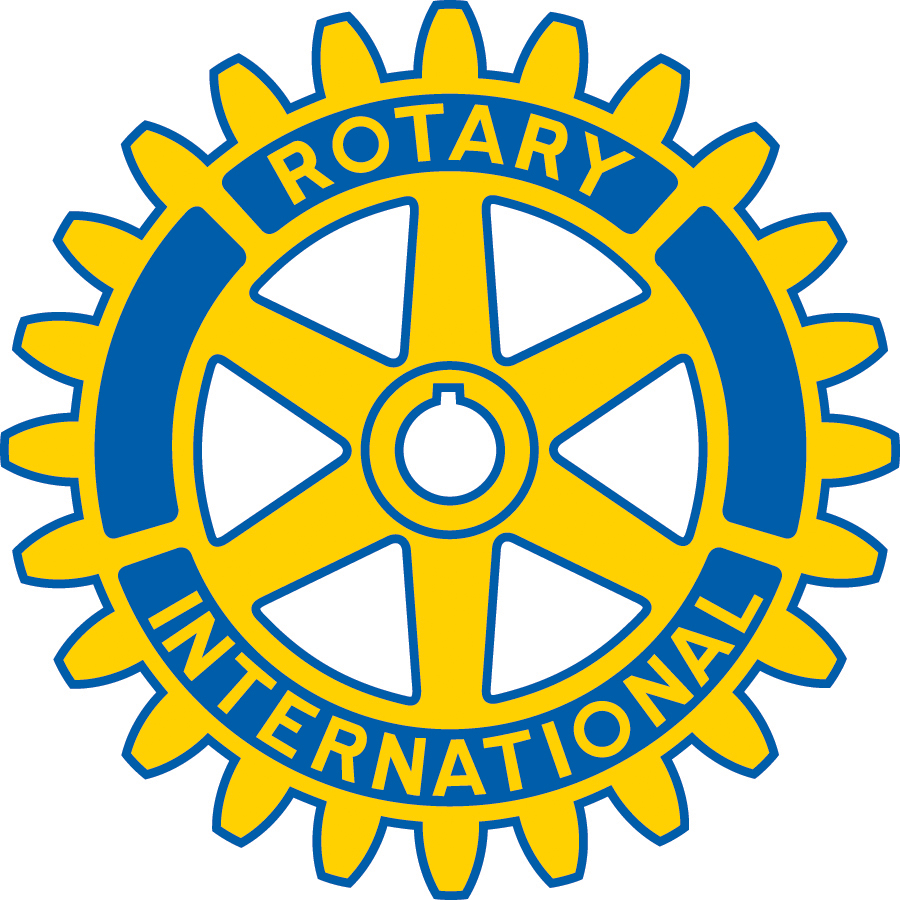 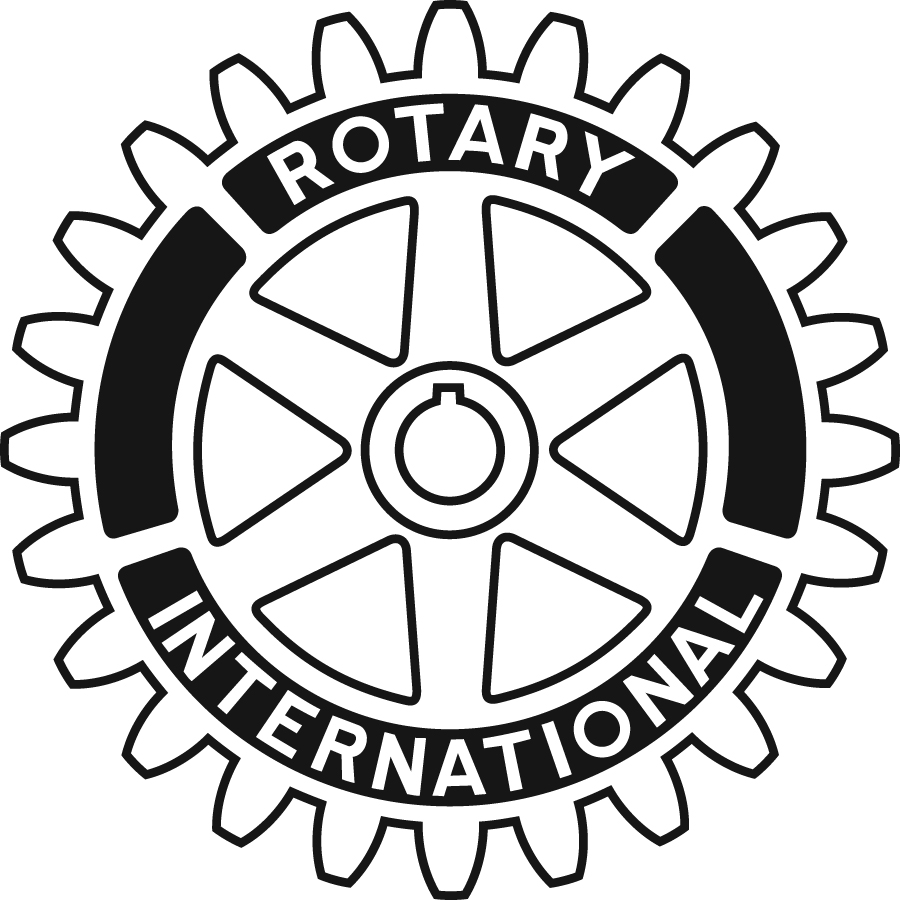 